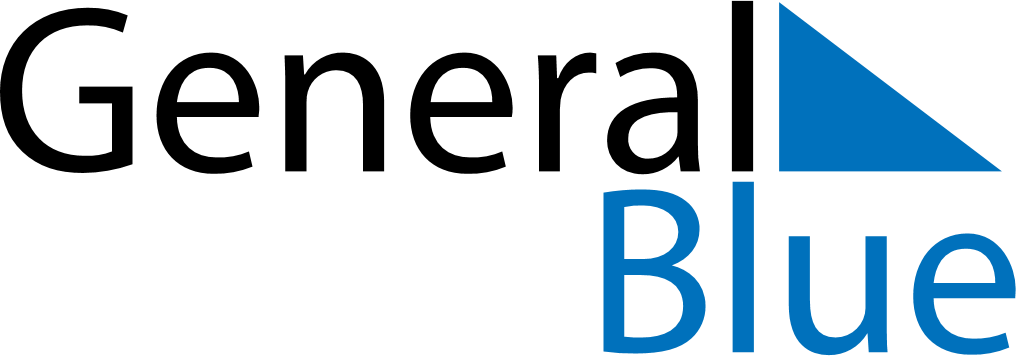 July 2024July 2024July 2024July 2024July 2024July 2024Eidsvoll, Viken, NorwayEidsvoll, Viken, NorwayEidsvoll, Viken, NorwayEidsvoll, Viken, NorwayEidsvoll, Viken, NorwayEidsvoll, Viken, NorwaySunday Monday Tuesday Wednesday Thursday Friday Saturday 1 2 3 4 5 6 Sunrise: 3:53 AM Sunset: 10:43 PM Daylight: 18 hours and 50 minutes. Sunrise: 3:54 AM Sunset: 10:43 PM Daylight: 18 hours and 48 minutes. Sunrise: 3:56 AM Sunset: 10:42 PM Daylight: 18 hours and 46 minutes. Sunrise: 3:57 AM Sunset: 10:41 PM Daylight: 18 hours and 43 minutes. Sunrise: 3:58 AM Sunset: 10:40 PM Daylight: 18 hours and 41 minutes. Sunrise: 4:00 AM Sunset: 10:39 PM Daylight: 18 hours and 38 minutes. 7 8 9 10 11 12 13 Sunrise: 4:01 AM Sunset: 10:38 PM Daylight: 18 hours and 36 minutes. Sunrise: 4:03 AM Sunset: 10:36 PM Daylight: 18 hours and 33 minutes. Sunrise: 4:05 AM Sunset: 10:35 PM Daylight: 18 hours and 30 minutes. Sunrise: 4:06 AM Sunset: 10:34 PM Daylight: 18 hours and 27 minutes. Sunrise: 4:08 AM Sunset: 10:32 PM Daylight: 18 hours and 24 minutes. Sunrise: 4:10 AM Sunset: 10:30 PM Daylight: 18 hours and 20 minutes. Sunrise: 4:12 AM Sunset: 10:29 PM Daylight: 18 hours and 17 minutes. 14 15 16 17 18 19 20 Sunrise: 4:14 AM Sunset: 10:27 PM Daylight: 18 hours and 13 minutes. Sunrise: 4:16 AM Sunset: 10:25 PM Daylight: 18 hours and 9 minutes. Sunrise: 4:18 AM Sunset: 10:24 PM Daylight: 18 hours and 6 minutes. Sunrise: 4:20 AM Sunset: 10:22 PM Daylight: 18 hours and 2 minutes. Sunrise: 4:22 AM Sunset: 10:20 PM Daylight: 17 hours and 58 minutes. Sunrise: 4:24 AM Sunset: 10:18 PM Daylight: 17 hours and 54 minutes. Sunrise: 4:26 AM Sunset: 10:16 PM Daylight: 17 hours and 49 minutes. 21 22 23 24 25 26 27 Sunrise: 4:28 AM Sunset: 10:14 PM Daylight: 17 hours and 45 minutes. Sunrise: 4:30 AM Sunset: 10:12 PM Daylight: 17 hours and 41 minutes. Sunrise: 4:33 AM Sunset: 10:09 PM Daylight: 17 hours and 36 minutes. Sunrise: 4:35 AM Sunset: 10:07 PM Daylight: 17 hours and 32 minutes. Sunrise: 4:37 AM Sunset: 10:05 PM Daylight: 17 hours and 27 minutes. Sunrise: 4:39 AM Sunset: 10:03 PM Daylight: 17 hours and 23 minutes. Sunrise: 4:42 AM Sunset: 10:00 PM Daylight: 17 hours and 18 minutes. 28 29 30 31 Sunrise: 4:44 AM Sunset: 9:58 PM Daylight: 17 hours and 13 minutes. Sunrise: 4:46 AM Sunset: 9:56 PM Daylight: 17 hours and 9 minutes. Sunrise: 4:49 AM Sunset: 9:53 PM Daylight: 17 hours and 4 minutes. Sunrise: 4:51 AM Sunset: 9:51 PM Daylight: 16 hours and 59 minutes. 